О внесении изменений в Положение «О представлении лицами, замещающими муниципальные должности и должности муниципальной службы Алексеевского муниципального района, сведений о своих расходах, а также о расходах своих супруги (супруга) и несовершеннолетних детей»В целях приведения в соответствие действующему законодательству, в том числе положениями Федерального закона от 03.12.2012 № 230-ФЗ «О контроле за соответствием расходов лиц, замещающих государственные должности, и иных лиц их доходам» (далее -Федерального закона от 03.12.2012 № 230-ФЗ)Совет Алексеевского муниципального района решил:Внести изменения в Положение «О представлении лицами, замещающими муниципальные должности и должности  муниципальной службы Алексеевского муниципального района, сведений о своих  расходах, а также о расходах своих супруги (супруга) и несовершеннолетних детей», утвержденное Решением Алексеевского районного Совета Алексеевского муниципального района Республики Татарстан от 23.04.2013 № 304, следующего содержания: пункт 1 Положения изложить в следующей редакции: «Настоящее Положение в целях противодействия коррупции устанавливает порядок представления лицами, замещающими муниципальные должности и должности муниципальной службы в муниципальном образований Алексеевский муниципальный район, сведений о своих расходах, а также о расходах своих супруги (супруга) и несовершеннолетних детей по каждой сделке по приобретению земельного участка, другого объекта недвижимости, транспортного средства, ценных бумаг, акций (долей участия, паев в уставных (складочных) капиталах организаций, совершенной им, его супругой (супругом) и (или) несовершеннолетними детьми в течение календарного года, предшествующего году представления сведений (далее - отчетный период), если общая сумма таких сделок превышает общий доход данного лица и его супруги (супруга) за три последних года, предшествующих отчетному периоду, и об источниках получения средств, за счет которых совершены эти сделки.»;Пункт 2 Положения изложить в следующей редакции: «Лица, замещающие муниципальные должности и должности муниципальной службы, Алексеевского муниципального района (далее - лица, замещающие муниципальные должности и должности муниципальной службы) обязаны представлять сведения о своих расходах, а также о расходах своих супруги (супруга) и несовершеннолетних детей по каждой сделке по приобретению земельного участка, другого объекта недвижимости, транспортного средства, ценных бумаг, акций (долей участия, паев в уставных (складочных) капиталах организаций, совершенной им, его супругой (супругом) и (или) несовершеннолетними детьми в течение календарного года, предшествующего году представления сведений (далее - отчетный период), если общая сумма таких сделок превышает общий доход данного лица и его супруги (супруга) за три последних года, предшествующих отчетному периоду, и об источниках получения средств, за счет которых совершены эти сделки..Пункт 4 Положения изложить в следующей редакции: «Основанием для принятия решения об осуществлении контроля за расходами муниципального служащего, а также за расходами его супруги (супруга) и несовершеннолетних детей является достаточная информация о том, что данным лицом, его супругой (супругом) и (или) несовершеннолетними детьми в течение отчетного периода совершены сделки (совершена сделка) по приобретению земельного участка, другого объекта недвижимости, транспортного средства, ценных бумаг, акций (долей участия, паев в уставных (складочных) капиталах организаций) на общую сумму, превышающую общий доход данного лица и его супруги (супруга) за три последних года, предшествующих отчетному периоду. Указанная информация в письменной форме может быть представлена в установленном порядке: 1) правоохранительными органами, иными государственными органами, органами местного самоуправления, работниками (сотрудниками) подразделений по профилактике коррупционных и иных правонарушений и должностными лицами государственных органов, органов местного самоуправления, Банка России, государственной корпорации, Пенсионного фонда Российской Федерации, Фонда социального страхования Российской Федерации, Федерального фонда обязательного медицинского страхования, иной организации, созданной Российской Федерацией на основании федеральных законов, Службы финансового уполномоченного, организации, создаваемой для выполнения задач, поставленных перед федеральными государственными органами; 2) постоянно действующими руководящими органами политических партий и зарегистрированных в соответствии с законом иных общероссийских общественных объединений, не являющихся политическими партиями;

3) Общественной палатой Российской Федерации;4) общероссийскими средствами массовой информации.Основанием для принятия решения об осуществлении контроля за расходами лица, замещавшего муниципальную должность, а также за расходами его супруги (супруга) и несовершеннолетних детей является поступление в органы прокуратуры Российской Федерации материалов, предусмотренных частью 6 статьи 16 Федерального закона от 03.12.2012 № 230-ФЗ.»;Подпункт 1 пункта 7 Положения изложить в следующей редакции: «1) истребование от данного лица сведений:а) о его расходах, а также о расходах его супруги (супруга) и несовершеннолетних детей по каждой сделке по приобретению земельного участка, другого объекта недвижимости, транспортного средства, ценных бумаг, акций (долей участия, паев в уставных (складочных) капиталах организаций), совершенной им, его супругой (супругом) и (или) несовершеннолетними детьми в течение отчетного периода, если общая сумма таких сделок превышает общий доход данного лица и его супруги (супруга) за три последних года, предшествующих отчетному периоду; б) об источниках получения средств, за счет которых совершена сделка, указанная в подпункте «а» настоящего пункта;»; Пункт 14 Положения изложить в следующей редакции:«14. Представленные сведения об источниках получения средств, за счет которых совершены сделки (совершена сделка) по приобретению земельного участка, другого объекта недвижимости, транспортного средства, ценных бумаг, акций (долей участия, паев в уставных (складочных) капиталах организаций), если общая сумма таких сделок превышает общий доход лица, замещающего (занимающего) муниципальную должность, и его супруги (супруга) за три последних года, предшествующих отчетному периоду, размещаются в информационно-телекоммуникационной сети «Интернет» на официальных сайтах федеральных государственных органов, государственных органов Республики Татарстан, органов местного самоуправления, Банка России, государственных корпораций, Пенсионного фонда Российской Федерации, Фонда социального страхования Российской Федерации, Федерального фонда обязательного медицинского страхования, иных организаций, созданных Российской Федерацией на основании федеральных законов, на официальном сайте финансового уполномоченного войсковых казачьих обществ, внесенных в государственный реестр казачьих обществ в Российской Федерации, и предоставляются для опубликования средствам массовой информации в порядке, определяемом нормативными правовыми актами Президента Российской Федерации, иными нормативными правовыми актами Российской Федерации и нормативными актами Банка России, с соблюдением законодательства Российской Федерации о государственной тайне и о защите персональных данных.»; Пункт 2 Перечня муниципальных должностей и должностей муниципальной службы, при назначении или избрании на которые граждане обязаны представлять сведения о своих доходах, об имуществе и обязательствах имущественного характера, а также сведения о доходах, об имуществе и обязательствах имущественного характера своих супруги (супруга) и несовершеннолетних детей и при замещении которых муниципальные служащие и лица, замещающие муниципальные должности обязаны представлять сведений о доходах, об имуществе и обязательствах имущественного характера, а также сведений о своих расходах и расходах своих супруги (супруга) и несовершеннолетних детей» (Приложения 2) изложить в следующей редакции:  «Должности муниципальной службы, включенные в Реестр должностей муниципальной службы в Республике Татарстан, утвержденный Законом  Республики Татарстан от 25.06.2013 № 50-ЗРТ «Кодекс Республики Татарстан о муниципальной службе»;2. Приложение 3 и приложение 4 Положения счистить утратившими силу.3.Установить, что лица, претендующие на замещение должностей и замещающие должности, осуществление полномочий по которым влечет за собой обязанность представлять сведения о своих доходах, расходах, об имуществе и обязательствах имущественного характера, а также о доходах, расходах, об имуществе и обязательствах имущественного характера своих супруги (супруга) и несовершеннолетних детей, представляют такие сведения по форме справки, утвержденной Указом от 23.06.2014 № 460 «Об утверждении формы справки о доходах, расходах, об имуществе и обязательствах имущественного характера и внесении изменений в некоторые акты Президента Российской Федерации»)4. Разместить настоящее решение на Официальном сайте Алексеевского муниципального района, на Официальном портале правовой информации Республики Татарстан в информационно-телекоммуникационной сети Интернет.5.  Контроль за исполнением настоящего решения возложить на заместителя главы  Г.В. Белову.                                 Глава Алексеевского муниципального района,Председатель Совета                                                                               С.А. Демидов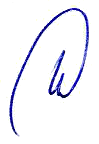 АЛЕКСЕЕВСКИЙ  РАЙОННЫЙ СОВЕТАЛЕКСЕЕВСКОГО МУНИЦИПАЛЬНОГО РАЙОНАРЕСПУБЛИКИ ТАТАРСТАН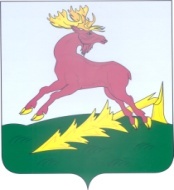 ТАТАРСТАН РЕСПУБЛИКАСЫАЛЕКСЕЕВСКМУНИЦИПАЛЬ РАЙОНЫНЫҢАЛЕКСЕЕВСКРАЙОН СОВЕТЫРЕШЕНИЕ13.12.2018п.г.т. Алексеевское КАРАР№ 216